2016-02-22Pressmeddelande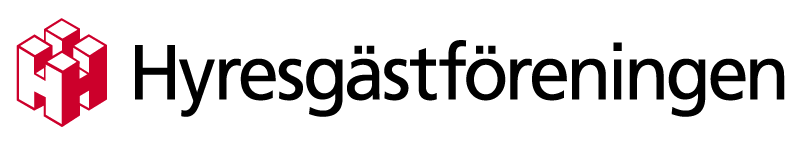 Lägre hyreshöjning hos VimarhemHyrorna hos Vimarhem höjs med 7,50 kronor per kvadratmeter och år den 1 april. Det motsvarar i genomsnitt 0,84 procent. Bolaget ville ursprungligen höja med 2,15 procent inför årets förhandling. Prishöjningar på fjärrvärme, sophämtning och VA (vatten och avlopp) är några av orsakerna till att hyran går upp.– Uppgörelsen känns rimlig, säger Erik Malmberg, förhandlare på Hyresgästföreningen.För en genomsnittslägenhet på 65 kvadratmeter höjs månadshyran med 41 kronor. Bilplatser av alla de slag får oförändrad hyra.För mer information kontakta: 
Erik Malmberg, förhandlingsledare Hyresgästföreningen 
Telefon: 070 810 27 44
E-post: erik.malmberg@hyresgastforeningen.se